发票回执单附：中国水利水电出版社账户相关信息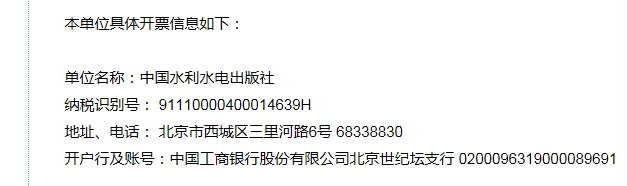 开票单位（或个人）纳税识别号单位地址单位联系电话开户行及账号发票类型（请在相应栏后打√）普票发票类型（请在相应栏后打√）专票发票金额开票明细（请在相应栏后打√）出版费（如不勾选则默认此项）开票明细（请在相应栏后打√）图书费联系人联系人电话收票地址及邮编说明：来款需注明“分会场+文章名”；接收邮箱:535588602@qq.com。其他相关问题可联系010-68545995；15910328922 章老师说明：来款需注明“分会场+文章名”；接收邮箱:535588602@qq.com。其他相关问题可联系010-68545995；15910328922 章老师说明：来款需注明“分会场+文章名”；接收邮箱:535588602@qq.com。其他相关问题可联系010-68545995；15910328922 章老师说明：来款需注明“分会场+文章名”；接收邮箱:535588602@qq.com。其他相关问题可联系010-68545995；15910328922 章老师